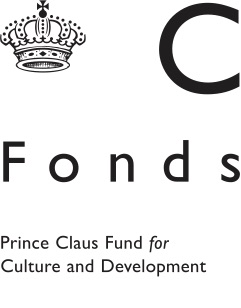 CALL FOR PROPOSALSAmplifying Creative Voices: TurkeyThe Prince Claus Fund is issuing a new Call for Proposals to support excellent cultural and artistic initiatives that offer different perspectives on society in Turkey. Through this open call, Amplifying Creative Voices, the Prince Claus Fund intends to broaden its support of independent artists and cultural practitioners into diverse regions that have received little of the Fund’s attention in the past, and yet play an increasingly important role in today’s world. In the international media, news from Turkey offers a limited view of the country and the diverse aspects of its society and communities. The everyday or unconventional stories often go unnoticed or untold. The Prince Claus Fund believes that culture and the arts of a country give a more nuanced picture of a place and its people. In Turkey there are many talented artists with creative ideas that can help people understand themselves and each other in different ways. With this call for proposals we would like to invite such independent artists and cultural practitioners to put forward new perspective on their communities, and to propose artistic interpretations of stories they feel need more attention. We encourage ground-breaking cultural initiatives by individual artists, creative professionals, collectives and cultural organisations; especially initiatives that show how the arts can create space for dialogue and different perspectives on society. We are specifically looking to support initiatives that:Offer different perspectives than those usually shown in the media;Promote the inclusion and participation of women and minority groups in the cultural scene; Encourage out of the box initiatives by artists and cultural practitioners that re-interpret common (mis)conceptions in their societies, and create space for multiple points of view; Stimulate and inspire communities to actively engage with the arts, culture and society;Showcase underrepresented narratives from the respective countries. We would like to challenge all interested in this call to create innovative concepts that reflect on Turkish society. The Prince Claus Fund will support initiatives within the financial range of €15,000 – €20,000.The deadline for the submission of project applications is 31 July 2019 at 17:00h Amsterdam Time. Please send project applications with supporting materials to acv@princeclausfund.nl.  Only applications filled out in the application form, sent to the email address above and received before the deadline will be considered.GRANT GUIDELINES.1.	Eligible CandidatesThis call is specifically for artists living in Turkey. Individuals applying for the call must be living in Turkey.In the case of a collaborative project with individuals or organisations from outside Turkey, the above criteria apply to the main applicant.2.	Eligible ExpensesThis call only covers project-related expenses, and not running (operating) costs for organisations.3.	Place and DurationNo support will be provided retroactively, i.e. to projects in implementation or projects already implemented.Projects must start implementation from January 2020, and be implemented by December 2020 at the latest. 4.	Eligible ApplicationsPrevious grantees of the Prince Claus Fund may not apply for a new grant unless the previous project that they have received is finished and closed before the application submission deadline for this call.5.	How to ApplyDownload the application form from the Prince Claus Fund website. Along with the completed application form, applicants may send links to samples of their work through sites such as YouTube or Vimeo by copying them directly into the application form. Photos and documents can also be attached to the application form.  All applicants will receive email confirmation once the application form has been sent in to the email address acv@princeclausfund.nl6.	Successful ApplicantsAll applicants will be informed of the outcome once a final decision of supported projects is made. The decision on supported projects will be made by end November 2019 at the latest.7.	Grant ContractsThe Prince Claus Fund will draft a contract to be signed by the successful grantees. The contract will include contract start and end dates, grant amount, financial requirements, payment schedule, general provisions, implementation and amendments, required reports, and project results.8.	Payment ScheduleA grantee will receive 25% of the grant total amount as a first payment. Once a first progress report has been received, a second instalment of 50% of the total grant will be made. Once the project is complete and the grantee has submitted the deliverables, narrative and financial reports, the remaining 25% of the total grant will be transferred.EVALUATION PROCESS.This Call aims to ensure that projects are selected in a transparent and fair manner, according to clear criteria and a rigorous selection process where due consideration is given to all proposals that meet our eligibility requirements.Phase 1: IntakeProposals are screened by the Programme Committee of the Prince Claus Fund in order to verify whether they fall within the criteria for consideration. Only requests for activities starting from Januray 2020 will be considered. Phase 2: Evaluation of Applications by the Programme Committee The Programme Committee of the Prince Claus Fund evaluates all applications according to the following criteria: Quality, Innovation, Contextual Relevance and Costs. Phase 3: Research and Approval/RejectionThe short-listed proposals will be assessed and opinions are gathered from independent experts. Although applicants may provide references, the Prince Claus Fund always seeks independent and objective opinions for each proposal. Based on the results of this phase, the Programme Committee approves or rejects a proposal. Phase 4: Reporting, Evaluation and CommunicationsOnce approved, the applicant is notified about the amount of financial support. A contract is drafted and signed by both the applicant and the Prince Claus Fund. Timely reporting and communication are preconditions for continued support. After completion, the project and the degree to which the objectives have been fulfilled are both evaluated and documented. CRITERIA FOR SELECTION OF APPLICATIONS. Project proposals will be assessed based on the criteria below. Please note that projects do not have to meet all the below criteria; however, successful applications would consider and incorporate each criterion within their project and their scope of work. Rigorous: an interesting idea, well thought through and put together, produced and presentedOriginal: one of a kind, a new idea/concept/perspective, adventurous, ground breakingTransformative: challenging, prompts feelings, thought provoking, promoting different ways of thinking and acting, provokes responseContext-specific: important to happen or discussed in the local context, enhancement of the context, rethinking history, societal impact (locally or globally)Inclusive: (directly or indirectly) linked to the ultimate aim of more inclusive societies.About the Prince Claus FundThe Prince Claus Fund has a track record of 20 years of excellence in supporting cultural and artistic initiatives in the most challenging spaces. We have been a successful actor and liaison in the arts and culture sectors globally, generating possibilities for critical discussion and boosting creative expression. Because of its track record and autonomy, the Fund is seen as a global leader in supporting independent cultural initiatives of the highest quality with a broad social impact. Additionally, our geographical spread has allowed us to accrue an invaluable, extensive network of local contacts – artists, cultural practitioners, institutions and experts. 